Publicado en Barcelona  el 29/05/2017 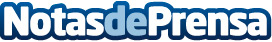 'Como una start-up factura 1M€ gracias al marketing digital', la aportación de Metacom en el BizBarcelonaCarles Gili: ''Un start-up debe invertir para obtener visibilidad online''. El salto digital de una PYME con 35 años de experienciaDatos de contacto:Marina Morales651 985 851Nota de prensa publicada en: https://www.notasdeprensa.es/como-una-start-up-factura-1m-gracias-al_1 Categorias: Marketing Emprendedores Eventos E-Commerce Recursos humanos http://www.notasdeprensa.es